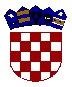 REPUBLIKA HRVATSKABRODSKO-POSAVSKA ŽUPANIJAOSNOVNA ŠKOLA „VJEKOSLAV KLAIĆ“Garčin, Kralja Tomislava 75OIB:21408284207KLASA:602-01/23-01/24URBROJ:2178-6-1/01-23-16Garčin, 22. kolovoza 2023.Kandidatima prijavljenim na Javni poziv                                                                                         -SVIMA-PREDMET: Poziv na pisano testiranjeProcjena i vrednovanje kandidata prijavljenih na Javni poziv za obavljanje poslova POMOĆNIKA U NASTAVI DJECI S TEŠKOĆAMA U RAZVOJU koji ispunjavaju uvjete Javnog poziva, provest će se u ponedjeljak, 28. kolovoza 2023. godine, s početkom u 11:00 sati, u Osnovnoj školi „Vjekoslav Klaić“ Garčin, na adresi Kralja Tomislava 75, 35212 Garčin.Literatura za pisanu provjeru znanja dostupna je na internetskim stranicama Narodnih novina https://narodne-novine.nn.hr/. Literatura iz koje će se provoditi pisano testiranje je: Pravilnik o pomoćnicima u nastavi i stručnim komunikacijskim posrednicima („Narodne novine“ br. 102/2018)Pravilnik o osnovnoškolskom i srednjoškolskom odgoju i obrazovanju učenika s teškoćama u razvoju („Narodne novine“ broj 24/2015).Mole se kandidati da sa sobom ponesu osobnu iskaznicu ili putovnicu kako bi Povjerenstvo moglo utvrditi identitet kandidata.Ukoliko se kandidat testiranju ne odazove, smatra će se da je od prijave na Javni poziv odustao.Povjerenstvo za provedbu Javnog poziva